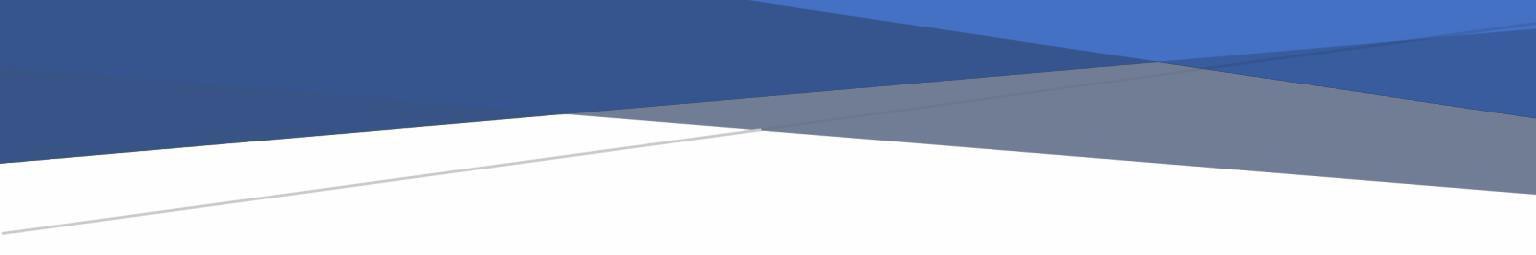 CURRICULUM COMMITTEEBY-LAWSSaddleback CollegeApproved: May 10, 2017Revised: November 1, 2017Revised: February 28, 2018Revised: February 27, 2020Revised: April 2, 2020Revised: September 13, 2022Revised: May 9, 2023Revised: March 12, 2024ContentsCOMMITTEE RESPONSIBILITIES	4REVIEW OF COURSES AND CERTIFICATES/DEGREES	4REVIEW OF PREREQUISITES, COREQUISITES, AND ADVISORIES	4REVIEW OF COURSE REPEATABILITY AND COURSE REPETITION	4COURSE/CERTIFICATE/PROGRAM DISCONTINUANCE	4REVIEW OF DISCIPLINE PLACEMENT	4REVIEW OF CURRICULUM COMMITTEE COMMUNICATION WITHCOLLEGE COMMUNITY	4REVIEW AND EVALUATION OF SADDLEBACK COLLEGE CURRICULUM APPROVAL PROCESS	4REVIEW AND EVALUATION OF BOARD POLICIES AND ADMINISTRATIVE PROCEDURES	4CREATION OF CURRICULUM COMMITTEE PROCEDURES	4CURRICULUM COMMITTEE VOTING MEMEBERSHIP	5CURRICULUM COMMITTEE NON-VOTING MEMBERS	5STUDENT REPRESENTATION	5CURRICULUM COMMITTEE STANDING COMMITTEES	6Technical Review Committee	6Responsibilities	6Membership	6General Education Committee	6Responsibilities	6Membership	6Meeting Procedures	6Distance Education Committee	6Responsibilities	6INDIVIDUAL CURRICULUM COMMITTEE MEMBER’SRESPONSIBILITIES	7CURRICULUM COMMITTEE CHAIRPERSON RESPONSIBILITIES	7Philosophical Duties	7Maintenance Duties	7Selection Procedure	7CURRICULUM COMMITTEE MEETING PROCEDURES	7Quorum	7Jurisdiction	8Approval Procedures	8Full Review	8Consent Agenda Items	8Information Item Only/No Action	8Summer Approvals	8First and Second Reading Requirement	9By-Law Revision	9CURRICULUM COMMITTEE AGENDA	9CURRICULUM COMMITTEE MINUTES	9COMMITTEE RESPONSIBILITIESREVIEW OF COURSES AND CERTIFICATES/DEGREESThe primary responsibilities of the Saddleback College Curriculum Committee are to review and approve degree-applicable credit courses, non-degree credit courses, noncredit courses, certificates, and programs of study. The Curriculum Committee recommends to the Academic Senate additions, deletions, and modifications in both major degree programs and general education patterns for the Associate Degree, the Intersegmental General Education Transfer Curriculum (IGETC), the California State University (CSU) General Education Certification Requirements, and Certificate Requirements. The Academic Senate then sends thoserecommendations to the College’s Board of Trustees (BOT) for approval. (Title 5 §55002; Saddleback College BP6100).REVIEW OF PREREQUISITES, COREQUISITES, AND ADVISORIESThe Curriculum Committee must approve prerequisites, co-requisites, and advisories, and must do so by separate action from that used in approving the course. (Title 5 §55003)REVIEW OF COURSE REPEATABILITY AND COURSE REPETITIONThe Curriculum Committee reviews course repeatability and course repetition to ensure compliance with Title 5 §55000; §55040; §56029; §55253, §58161).COURSE/CERTIFICATE/PROGRAM DISCONTINUANCEThe Curriculum Committee participates in the review and evaluation of courses, certificates and program for discontinuance. (Title 5 §55130)REVIEW OF DISCIPLINE PLACEMENTThe Curriculum Committee reviews courses for discipline placement.REVIEW OF CURRICULUM COMMITTEE COMMUNICATION WITH COLLEGECOMMUNITYThe Curriculum Committee requests, considers, and responds to reports from various Academic Senate committees and college groups that have a direct bearing on matters of curriculum.REVIEW AND EVALUATION OF SADDLEBACK COLLEGE CURRICULUM APPROVALPROCESSThe Curriculum Committee shall review and evaluate its approval process to assure optimal curriculum approval at the local level. This shall include a review of technology, technical review, meeting schedules and agenda, yearly curriculum timelines, and Curriculum Committee communication to the college community.REVIEW AND EVALUATION OF BOARD POLICIES AND ADMINISTRATIVEPROCEDURESThe Curriculum Committee shall assist in the College’s review of Board and Administrative PoliciesCREATION OF CURRICULUM COMMITTEE PROCEDURESThe Curriculum Committee shall create Curriculum Committee Procedures (CCPs) when necessary to spell out the process of the Curriculum Office’s implementation of Title 5, the Chancellor’s Office (CO) mandates, Saddleback College’s Board Policies or Administrative Procedures, or suggested best practices from the Academic Senate of the California Community Colleges (ASCCC). These CCPs will ensure consistent application of process and procedures in meeting compliance. These CCPs will be recommended by the Technical Review Sub-Committee and reviewed and approved by the Curriculum Committee and the Academic Senate. These CCPs will provide transparency to the college community regarding Curriculum Committee actions. These CCPs will be housed in the Saddleback College Curriculum Handbook.CURRICULUM COMMITTEE VOTING MEMEBERSHIPThe voting membership of the Curriculum Committee shall include:Two representatives, elected by their respective instructional areas: Arts, Media, Performance, and DesignBusiness and IndustryEconomic Workforce AdvancementExtended LearningHealth and WellnessHumanities and Social SciencesScience, Technology, Engineering, and MathematicsKinesiology and AthleticsAdditional voting members shall include:Two representatives from Counseling and Special ProgramsTwo representatives from Instructional Support and Teaching InnovationsOne of the two representatives for any area should be a full-time faculty member.There may be occasions when areas may not be able to provide two sitting members on the Curriculum Committee; however, that will be up to the area in question. It is the Curriculum Committee’s position that each instructional area has the opportunity for equal representation.If instructional areas are added, deleted, or reconfigured, the updates will supersede the list provided in II.A.Instructional areas will be defined as an area that offers at least one state approved program.In the event of a tie vote, discussion will be re-opened, followed by a second vote. If the tie persists, the Curriculum Chair shall cast the deciding vote.CURRICULUM COMMITTEE NON-VOTING MEMBERSThe following shall be considered standing advisory positions on the Curriculum Committee due to the nature of the curriculum approval process and/or articulation issues:Articulation Officer-1Curriculum Chair or Co-Chairs-1 or 2Curriculum Specialist 1 Instructional Deans-2, at least one of whom oversees CE programs within their divisionFaculty Senate President or designee-1Online Education Committee Chair or designee-1Admissions and Records Dean or representative-1Instructional Systems Specialist-1SLO Coordinator-1Vice President for Instruction- 1STUDENT REPRESENTATIONStudent participation in “the formulation and development of district and college policies and procedures on curriculum” (Title 5, §51023.7) occurs within the Saddleback College Board of Trustees. The Student Trustee is a standing member of the Saddleback College Board of Trustees. All Curriculum Committee actions go before the Board of Trustees, giving the Student Trustee an opportunity to inform his or her peers. (Title 5 § 51000, §51022, §55100, §55130, §55150).CURRICULUM COMMITTEE STANDING COMMITTEESTechnical Review CommitteeResponsibilities of the Technical Review Committee (TRC), include review of all curriculum proposals for compliance with Program and Course Approval Handbook guidelines, Title 5 minimum standards, stylistic and grammatical standards, articulation issues, and Title 5 coding. The TRC will also make recommendations to changes or updates in the CCPs as necessary in response to state initiatives and local need.MembershipCurriculum Chair(s) and VPI (or alternate)Curriculum SpecialistAd-Hoc Membership, including but not limited to:Articulation OfficerSpecial Programs FacultyHonors CoordinatorDirector of Economic Workforce AdvancementDivision DeanDepartment chairFacultyGeneral Education CommitteeResponsibilities of the General Education Committee include review of general education requirements for compliance with state standards; review and approval of courses for the local general education pattern; and recommendations on the presentation of general education requirements in the catalog.MembershipCo-Chairs, Curriculum Chair and Articulation OfficerVoting MembersOne full-time counselorOne faculty member from each instructional area identified in the general curriculum committee membership aboveNon-Voting MembersInstructional Deans-2, at least one of whom oversees CTE programs within their areaVPI (advisory)Articulation Specialist (support)Meeting ProceduresThe General Education Committee can function independently, or as an integrated part of the full Curriculum Committee.Motions shall carry with a simple majority of the members present.Distance Education CommitteeResponsibilities of the Distance Education Committee include reviewing and approving online course addenda for compliance with state standards. Once approved by the DE Committee, course addenda are submitted to the Curriculum Committee for review and consent. Approved addenda are part of the Course Outline of Record. A course must have an approved online addendum in order to be scheduled either as a hybrid course or fully online. INDIVIDUAL CURRICULUM COMMITTEE MEMBER’S RESPONSIBILITIESAttend meetings as scheduledProvide an alternate if they will not be able to attendNotify the Academic Senate if a permanent replacement is neededReview and approve minutes and agendaReview and recommend approval of curriculum proposals using procedures defined in section IX.Participate in resolving area concerns between presentation of curriculum proposals and the first and second readingsStay current with Saddleback college policies and procedures for curriculum developmentCommunicate curriculum topics to their constituent areas including, but not limited to:Curriculum process and proceduresCurriculum dates and deadlinesResource location and accessTopics of specific concern or interest to their area faculty regarding new course or program justifications and substantive changes to courses or programsCURRICULUM COMMITTEE CHAIRPERSON RESPONSIBILITIESPhilosophical Duties, the chairperson shall:Provide leadership among instructional areas to develop a coordinated curriculumProvide leadership in the development and planning of a college-wide curriculumTake an active facilitative role in the development of innovative curriculaOversee the updating of curriculum in relation to programs on campusMaintenance Duties, the chairperson shall:Develop and maintain familiarity with curriculum standards, regulations, policies, and proceduresOversee the maintenance of the college curriculum in collaboration with the Academic Senate, Curriculum Specialists, and Office of InstructionCommunicate to faculty regarding course related issues and program impactsPlan, organize, and preside over Curriculum Committee meetingsRefer issues to the Curriculum Committee for discussion and considerationConduct periodic reviews of the college curriculum handbook and CCPsServe as co-chair to standing curriculum committeesServe in an advisory role to other curriculum related committeesAttend local and state curriculum meetings as circumstances are deemed appropriate and necessary including regional curriculum trainings, and annual curriculum institute.Plan and organize Curriculum trainingProvide orientation and ongoing training for Curriculum Committee MembersSelection ProcedureThe Academic Senate Executive Team will appoint the chair or co-chairs for the Curriculum CommitteeThe Chair(s) must be facultyCURRICULUM COMMITTEE MEETING PROCEDURESQuorum: The meeting shall be called to order and action items addressed when a quorum exists. A quorum is 50% of the approved voting membership, plus one.Jurisdiction: The Curriculum Committee may, by majority vote, accept, reject, or request modifications to curriculum proposals to ensure that the curriculum is academically sound and meets all Program and Course Approval Handbook (PCAH) and Title 5 regulations. Curriculum proposals include:Policies, procedures and standards to be applied in the development, approval, and review of the college curriculumAdditions, deletions, and modifications of courses and programs   Graduation requirements, including general education and major requirements   and recommended changes. Approval Procedures: Curriculum proposals may be approved in the following ways:Full Review: Voice or counted vote at regular or emergency meeting for:All new coursesAll new programsAll substantive changes to courses as identified by the PCAH.All substantive changes to programs as identified by the PCAH.New college curriculum policies or proceduresSignificant changes to college curriculum policies or proceduresConsent Agenda Items for changes to courses or programs which do not affect statutory or regulatory curriculum standards. These include:Non-substantive; minor changes in catalog description, objectives, content, assignments, MOEs, methods of instruction that do not impact total course hours/units, or change in textbookChange in course titleChange in course numberNon-substantive revisions to degree or certificate programsTitle changeMinor updates to catalog descriptionRemoval of obsolete/deleted coursesUpdate to reflect state approved course title changesUpdates to reflect state approved course number changesUpdates to reflect state approved course unit changesAddition/deletion of courses as a correction or because of other, out-of-discipline state approved course changesUnit total changeTOPs code change within the same disciplineOnline AddendaMinor revisions updates to college curriculum policies and proceduresInformation Item Only/No Action: Technical changes that can be implemented by the technical review committee include:Corrections to spelling, grammar, or formatUpdates to taxonomic pathwaysDevelopment of new taxonomic pathwaysSummer Approvals: During the summer months when the Academic Senate does not meet, the Technical Review committee (including the Curriculum Chair(s), Articulation Officer, and Curriculum Committee faculty for a minimum of five faculty members) may approve changes which qualify as Consent Agenda Items and submit directly to the Board of Trustees (BOT). All changes will come before the full Curriculum Committee for consent. First and Second Reading Requirement: First and second reading of curriculum can be approved simultaneously by a majority vote.By-Law Revision: Any amendment to the bylaws can be recommended to the Academic Senate for approval.CURRICULUM COMMITTEE AGENDAThe Curriculum Committee agenda shall be posted in compliance with the Brown Act.The Curriculum Committee agenda shall include a list of curricular issues requiring discussion and a vote of the committee. The Curriculum Committee agenda shall also include a listing of proposals for new and modified courses for first and second reading.The Curriculum Committee agenda shall also include a listing of proposals for new and modified programs and certificates.The agenda shall also include a listing of courses/certificates/programs proposed for deactivation.CURRICULUM COMMITTEE MINUTESThe Curriculum Committee minutes should include:Members present or absent at each meetingAreas that have not been represented for an extended periodDate of the meetingTime the meeting began and endedInformation itemsSynopsis of discussion about each topic; a fine balance needs to be struck between being concise and providing enough detail about the topic to be useful upon reviewMotions made, seconded, and action takenThe officially approved minutes shall be maintained in a permanent log in the Curriculum Office and posted on SharePoint under Curriculum.